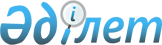 О внесении изменений в решение маслихата от 21 декабря 2017 года № 204 "О бюджете города Костаная на 2018-2020 годы"Решение маслихата города Костаная Костанайской области от 12 октября 2018 года № 293. Зарегистрировано Департаментом юстиции Костанайской области 24 октября 2018 года № 8069
      В соответствии со статьями 106, 109 Бюджетного кодекса Республики Казахстан от 4 декабря 2008 года Костанайский городской маслихат РЕШИЛ:
      1. Внести в решение маслихата от 21 декабря 2017 года № 204 "О бюджете города Костаная на 2018-2020 годы" (зарегистрированное в Реестре государственной регистрации нормативных правовых актов за № 7452, опубликованное 10 января 2018 года в Эталонном контрольном банке нормативных правовых актов Республики Казахстан) следующие изменения:
      пункт 1 указанного решения изложить в новой редакции:
      "1. Утвердить бюджет города Костаная на 2018-2020 годы согласно приложениям 1, 2 и 3 соответственно, в том числе на 2018 год в следующих объемах:
      1) доходы – 41748530,6 тысяч тенге, в том числе по:
      налоговым поступлениям – 25576653,0 тысячи тенге;
      неналоговым поступлениям – 157494,0 тысячи тенге;
      поступлениям от продажи основного капитала – 2033617,0 тысяч тенге;
      поступлениям трансфертов – 13980766,6 тысяч тенге;
      2) затраты – 50460093,2 тысячи тенге;
      3) чистое бюджетное кредитование – 34965,7 тысяч тенге;
      4) сальдо по операциям с финансовыми активами – -75373 тысячи тенге;
      5) дефицит (профицит) бюджета – -8601223,9 тысячи тенге;
      6) финансирование дефицита (использование профицита) бюджета – 8601223,9 тысячи тенге.";
      пункт 7 указанного решения изложить в новой редакции:
      "7. Утвердить резерв местного исполнительного органа города на 2018 год в сумме 86591,3 тысяча тенге.";
      приложения 1, 2 к указанному решению изложить в новой редакции согласно приложениям 1, 2 к настоящему решению.
      2. Настоящее решение вводится в действие с 01 января 2018 года.
      СОГЛАСОВАНО
      Руководитель государственного
      учреждения "Отдел экономики и
      бюджетного планирования
      акимата города Костаная"
      _________________ М. Теньгаева Бюджет города Костаная на 2018 год Бюджет города Костаная на 2019 год
					© 2012. РГП на ПХВ «Институт законодательства и правовой информации Республики Казахстан» Министерства юстиции Республики Казахстан
				
      Председатель сессии, депутат
по избирательному округу № 13

С. Исмуратов

      Секретарь
Костанайского городского маслихата

Б. Сандыбеков
Приложение 1
к решению маслихата
от 12 октября 2018 года № 293Приложение 1
к решению маслихата
от 21 декабря 2017 года № 204
Категория
Категория
Категория
Категория
Сумма, тысяч тенге
Класс 
Класс 
Класс 
Сумма, тысяч тенге
Подкласс
Подкласс
Сумма, тысяч тенге
Наименование
Сумма, тысяч тенге
I. Доходы
41748530,6
1
00
0
Налоговые поступления
25576653
1
01
0
Подоходный налог
11877239
1
01
2
Индивидуальный подоходный налог
11877239
1
03
0
Социальный налог
8707615
1
03
1
Социальный налог
8707615
1
04
0
Hалоги на собственность
3958547
1
04
1
Hалоги на имущество
2718995
1
04
3
Земельный налог
190026
1
04
4
Hалог на транспортные средства
1049450
1
04
5
Единый земельный налог
76
1
05
0
Внутренние налоги на товары, работы и услуги
763372
1
05
2
Акцизы
254680
1
05
3
Поступления за использование природных и других ресурсов
70861
1
05
4
Сборы за ведение предпринимательской и профессиональной деятельности
412831
1
05
5
Налог на игорный бизнес
25000
1
08
0
Обязательные платежи, взимаемые за совершение юридически значимых действий и (или) выдачу документов уполномоченными на то государственными органами или должностными лицами
269880
1
08
1
Государственная пошлина
269880
2
00
0
Неналоговые поступления
157494
2
01
0
Доходы от государственной собственности
93237,8
2
01
1
Поступления части чистого дохода государственных предприятий
14111,2
2
01
4
Доходы на доли участия в юридических лицах, находящихся в государственной собственности
17,6
2
01
5
Доходы от аренды имущества, находящегося в государственной собственности
78202
2
01
9
Прочие доходы от государственной собственности
907
2
04
0
Штрафы, пени, санкции, взыскания, налагаемые государственными учреждениями, финансируемыми из государственного бюджета, а также содержащимися и финансируемыми из бюджета (сметы расходов) Национального Банка Республики Казахстан
2000
2
04
1
Штрафы, пени, санкции, взыскания, налагаемые государственными учреждениями, финансируемыми из государственного бюджета, а также содержащимися и финансируемыми из бюджета (сметы расходов) Национального Банка Республики Казахстан, за исключением поступлений от организаций нефтяного сектора и в Фонд компенсации потерпевшим
2000
2
06
0
Прочие неналоговые поступления
62256,2
2
06
1
Прочие неналоговые поступления
62256,2
3
00
0
Поступления от продажи основного капитала
2033617
3
01
0
Продажа государственного имущества, закрепленного за государственными учреждениями
1882912
3
01
1
Продажа государственного имущества, закрепленного за государственными учреждениями
1882912
3
03
0
Продажа земли и нематериальных активов
150705
3
03
1
Продажа земли
131075
3
03
2
Продажа нематериальных активов
19630
4
00
0
Поступления трансфертов
13980766,6
4
02
0
Трансферты из вышестоящих органов государственного управления
13980766,6
4
02
2
Трансферты из областного бюджета
13980766,6
Функциональная группа
Функциональная группа
Функциональная группа
Функциональная группа
Функциональная группа
Сумма, тысяч тенге
Функциональная подгруппа
Функциональная подгруппа
Функциональная подгруппа
Функциональная подгруппа
Сумма, тысяч тенге
 Администратор бюджетных программ
 Администратор бюджетных программ
 Администратор бюджетных программ
Сумма, тысяч тенге
Программа
Программа
Сумма, тысяч тенге
Наименование
Сумма, тысяч тенге
II. Затраты
50460093,2
01
Государственные услуги общего характера
525679,1
1
Представительные, исполнительные и другие органы, выполняющие общие функции государственного управления
278207,8
112
Аппарат маслихата района (города областного значения)
22143
001
Услуги по обеспечению деятельности маслихата района (города областного значения)
21493
003
Капитальные расходы государственного органа
650
122
Аппарат акима района (города областного значения)
256064,8
001
Услуги по обеспечению деятельности акима района (города областного значения)
177023,8
003
Капитальные расходы государственного органа
79041
2
Финансовая деятельность
75063,1
452
Отдел финансов района (города областного значения)
46452
001
Услуги по реализации государственной политики в области исполнения бюджета и управления коммунальной собственностью района (города областного значения)
34045
003
Проведение оценки имущества в целях налогообложения
11391
018
Капитальные расходы государственного органа
1016
489
Отдел государственных активов и закупок района (города областного значения)
28611,1
001
Услуги по реализации государственной политики в области управления государственных активов и закупок на местном уровне
26367,7
003
Капитальные расходы государственного органа
1014,2
005
Приватизация, управление коммунальным имуществом, постприватизационная деятельность и регулирование споров, связанных с этим
1229,2
5
Планирование и статистическая деятельность
24982
453
Отдел экономики и бюджетного планирования района (города областного значения)
24982
001
Услуги по реализации государственной политики в области формирования и развития экономической политики, системы государственного планирования 
24421
004
Капитальные расходы государственного органа
561
9
Прочие государственные услуги общего характера
147426,2
458
Отдел жилищно-коммунального хозяйства, пассажирского транспорта и автомобильных дорог района (города областного значения)
101745,5
001
Услуги по реализации государственной политики на местном уровне в области жилищно-коммунального хозяйства, пассажирского транспорта и автомобильных дорог 
95535,5
013
Капитальные расходы государственного органа
210
020
Создание информационных систем
6000
467
Отдел строительства района (города областного значения) 
45680,7
040
Развитие объектов государственных органов
45680,7
02
Оборона
48323
1
Военные нужды
47323
122
Аппарат акима района (города областного значения)
47323
005
Мероприятия в рамках исполнения всеобщей воинской обязанности
47323
2
Организация работы по чрезвычайным ситуациям
1000
122
Аппарат акима района (города областного значения)
1000
006
Предупреждение и ликвидация чрезвычайных ситуаций масштаба района (города областного значения)
1000
03
Общественный порядок, безопасность, правовая, судебная, уголовно-исполнительная деятельность
97938
9
Прочие услуги в области общественного порядка и безопасности
97938
458
Отдел жилищно-коммунального хозяйства, пассажирского транспорта и автомобильных дорог района (города областного значения)
97938
021
Обеспечение безопасности дорожного движения в населенных пунктах
97938
04
Образование
11096049,4
1
Дошкольное воспитание и обучение
3430413
464
Отдел образования района (города областного значения)
3425413
009
Обеспечение деятельности организаций дошкольного воспитания и обучения
1860718
040
Реализация государственного образовательного заказа в дошкольных организациях образования
1564695
467
Отдел строительства района (города областного значения) 
5000
037
Строительство и реконструкция объектов дошкольного воспитания и обучения
5000
2
Начальное, основное среднее и общее среднее образование
6983880,4
464
Отдел образования района (города областного значения)
6251407,1
003
Общеобразовательное обучение
5832366,2
006
Дополнительное образование для детей 
419040,9
465
Отдел физической культуры и спорта района (города областного значения)
73247,1
017
Дополнительное образование для детей и юношества по спорту
73247,1
467
Отдел строительства района (города областного значения) 
659226,2
024
Строительство и реконструкция объектов начального, основного среднего и общего среднего образования
659226,2
9
Прочие услуги в области образования
681756
464
Отдел образования района (города областного значения)
681756
001
Услуги по реализации государственной политики на местном уровне в области образования 
30591
005
Приобретение и доставка учебников, учебно-методических комплексов для государственных учреждений образования района (города областного значения)
277824,7
007
Проведение школьных олимпиад, внешкольных мероприятий и конкурсов районного (городского) масштаба
9688
012
Капитальные расходы государственного органа
450
015
Ежемесячные выплаты денежных средств опекунам (попечителям) на содержание ребенка - сироты (детей-сирот), и ребенка (детей), оставшегося без попечения родителей 
94462
022
Выплата единовременных денежных средств казахстанским гражданам, усыновившим (удочерившим) ребенка (детей) - сироту и ребенка (детей), оставшегося без попечения родителей
573
067
Капитальные расходы подведомственных государственных учреждений и организаций
268167,3
06
Социальная помощь и социальное обеспечение
1238187,4
1
Социальное обеспечение
125706,5
451
Отдел занятости и социальных программ района (города областного значения)
101766
005
Государственная адресная социальная помощь
101766
464
Отдел образования района (города областного значения)
23940,5
030
Содержание ребенка (детей), переданного патронатным воспитателям
21823,5
031
Государственная поддержка по содержанию детей-сирот и детей, оставшихся без попечения родителей, в детских домах семейного типа и приемных семей
2117
2
Социальная помощь
897224,9
451
Отдел занятости и социальных программ района (города областного значения)
897224,9
002
Программа занятости
273153
006
Оказание жилищной помощи
37000
007
Социальная помощь отдельным категориям нуждающихся граждан по решениям местных представительных органов
213160
010
Материальное обеспечение детей-инвалидов, воспитывающихся и обучающихся на дому
6722
013
Социальная адаптация лиц, не имеющих определенного местожительства
96283,6
014
Оказание социальной помощи нуждающимся гражданам на дому
80850
017
Обеспечение нуждающихся инвалидов обязательными гигиеническими средствами и предоставление услуг специалистами жестового языка, индивидуальными помощниками в соответствии с индивидуальной программой реабилитации инвалида
145775,3
023
Обеспечение деятельности центров занятости населения
44281
9
Прочие услуги в области социальной помощи и социального обеспечения
215256
451
Отдел занятости и социальных программ района (города областного значения)
215256
001
Услуги по реализации государственной политики на местном уровне в области обеспечения занятости и реализации социальных программ для населения
75881
011
Оплата услуг по зачислению, выплате и доставке пособий и других социальных выплат
1488
021
Капитальные расходы государственного органа
500
050
Реализация Плана мероприятий по обеспечению прав и улучшению качества жизни инвалидов в Республике Казахстан на 2012-2018 годы
107948
054
Размещение государственного социального заказа в неправительственных организациях 
25029
067
Капитальные расходы подведомственных государственных учреждений и организаций
4410
07
Жилищно-коммунальное хозяйство
18289797,5
1
Жилищное хозяйство
16342556,7
458
Отдел жилищно-коммунального хозяйства, пассажирского транспорта и автомобильных дорог района (города областного значения)
122181,5
002
Изъятие, в том числе путем выкупа земельных участков для государственных надобностей и связанное с этим отчуждение недвижимого имущества
87974,7
004
Обеспечение жильем отдельных категорий граждан
33761
049
Проведение энергетического аудита многоквартирных жилых домов
445,8
467
Отдел строительства района (города областного значения) 
16201647,2
003
Проектирование и (или) строительство, реконструкция жилья коммунального жилищного фонда
10400320,6
004
Проектирование, развитие и (или) обустройство инженерно-коммуникационной инфраструктуры
5801326,6
479
Отдел жилищной инспекции района (города областного значения)
6141,2
001
Услуги по реализации государственной политики на местном уровне в области жилищного фонда
6049,2
005
Капитальные расходы государственного органа
92
491
Отдел жилищных отношений района (города областного значения)
12586,8
001
Услуги по реализации государственной политики на местном уровне в области жилищного фонда
9383,8
005
Организация сохранения государственного жилищного фонда
3203
2
Коммунальное хозяйство
98984,8
458
Отдел жилищно-коммунального хозяйства, пассажирского транспорта и автомобильных дорог района (города областного значения)
98984,8
012
Функционирование системы водоснабжения и водоотведения
612,6
028
Развитие коммунального хозяйства
31315,9
029
Развитие системы водоснабжения и водоотведения
44902,8
048
Развитие благоустройства городов и населенных пунктов
22153,5
3
Благоустройство населенных пунктов
1848256
458
Отдел жилищно-коммунального хозяйства, пассажирского транспорта и автомобильных дорог района (города областного значения)
1848256
015
Освещение улиц в населенных пунктах
406017,9
016
Обеспечение санитарии населенных пунктов
17000
017
Содержание мест захоронений и захоронение безродных
1511,9
018
Благоустройство и озеленение населенных пунктов
1423726,2
08
Культура, спорт, туризм и информационное пространство
1685443,8
1
Деятельность в области культуры
240848
455
Отдел культуры и развития языков района (города областного значения)
240848
003
Поддержка культурно-досуговой работы
240848
2
Спорт
1213352,1
465
Отдел физической культуры и спорта района (города областного значения)
387820,8
001
Услуги по реализации государственной политики на местном уровне в сфере физической культуры и спорта
19408,7
004
Капитальные расходы государственного органа
16731,6
005
Развитие массового спорта и национальных видов спорта
216846,6
006
Проведение спортивных соревнований на районном (города областного значения) уровне
11285
007
Подготовка и участие членов сборных команд района (города областного значения) по различным видам спорта на областных спортивных соревнованиях
16784
032
Капитальные расходы подведомственных государственных учреждений и организаций
106764,9
467
Отдел строительства района (города областного значения) 
825531,3
008
Развитие объектов спорта
825531,3
3
Информационное пространство
159994,5
455
Отдел культуры и развития языков района (города областного значения)
116572,1
006
Функционирование районных (городских) библиотек
114489,7
007
Развитие государственного языка и других языков народа Казахстана
2082,4
456
Отдел внутренней политики района (города областного значения)
43422,4
002
Услуги по проведению государственной информационной политики 
43422,4
9
Прочие услуги по организации культуры, спорта, туризма и информационного пространства
71249,2
455
Отдел культуры и развития языков района (города областного значения)
55081,8
001
Услуги по реализации государственной политики на местном уровне в области развития языков и культуры
14181,8
010
Капитальные расходы государственного органа
700
032
Капитальные расходы подведомственных государственных учреждений и организаций
40200
456
Отдел внутренней политики района (города областного значения)
16167,4
001
Услуги по реализации государственной политики на местном уровне в области информации, укрепления государственности и формирования социального оптимизма граждан
12888,8
003
Реализация мероприятий в сфере молодежной политики
3059
006
Капитальные расходы государственного органа
219,6
09
Топливно-энергетический комплекс и недропользование
259220
1
Топливо и энергетика
259220
458
Отдел жилищно-коммунального хозяйства, пассажирского транспорта и автомобильных дорог района (города областного значения)
259220
019
Развитие теплоэнергетической системы
259220
10
Сельское, водное, лесное, рыбное хозяйство, особо охраняемые природные территории, охрана окружающей среды и животного мира, земельные отношения
94855,4
1
Сельское хозяйство
64272
462
Отдел сельского хозяйства района (города областного значения)
22686
001
Услуги по реализации государственной политики на местном уровне в сфере сельского хозяйства
22024
006
Капитальные расходы государственного органа
662
473
Отдел ветеринарии района (города областного значения)
41586
001
Услуги по реализации государственной политики на местном уровне в сфере ветеринарии
21272
003
Капитальные расходы государственного органа
250
005
Обеспечение функционирования скотомогильников (биотермических ям)
6668
006
Организация санитарного убоя больных животных
120
007
Организация отлова и уничтожения бродячих собак и кошек
8075
009
Проведение ветеринарных мероприятий по энзоотическим болезням животных
156
011
Проведение противоэпизоотических мероприятий
5045
6
Земельные отношения
30583,4
463
Отдел земельных отношений района (города областного значения)
30583,4
001
Услуги по реализации государственной политики в области регулирования земельных отношений на территории района (города областного значения)
27855,4
003
Земельно-хозяйственное устройство населенных пунктов
2428
007
Капитальные расходы государственного органа
300
11
Промышленность, архитектурная, градостроительная и строительная деятельность
360218,5
2
Архитектурная, градостроительная и строительная деятельность
360218,5
467
Отдел строительства района (города областного значения) 
104763,9
001
Услуги по реализации государственной политики на местном уровне в области строительства
77003,9
017
Капитальные расходы государственного органа
27760
468
Отдел архитектуры и градостроительства района (города областного значения) 
255454,6
001
Услуги по реализации государственной политики в области архитектуры и градостроительства на местном уровне
38138,6
003
Разработка схем градостроительного развития территории района и генеральных планов населенных пунктов
216866
004
Капитальные расходы государственного органа
450
12
Транспорт и коммуникации
8323512
1
Автомобильный транспорт
8323512
458
Отдел жилищно-коммунального хозяйства, пассажирского транспорта и автомобильных дорог района (города областного значения)
8323512
022
Развитие транспортной инфраструктуры
4102620,7
023
Обеспечение функционирования автомобильных дорог
4220891,3
13
Прочие
122502
3
Поддержка предпринимательской деятельности и защита конкуренции
17064
469
Отдел предпринимательства района (города областного значения)
17064
001
Услуги по реализации государственной политики на местном уровне в области развития предпринимательства
16864
004
Капитальные расходы государственного органа
200
9
Прочие
105438
452
Отдел финансов района (города областного значения)
86591,3
012
Резерв местного исполнительного органа района (города областного значения) 
86591,3
453
Отдел экономики и бюджетного планирования района (города областного значения)
18846,7
003
Разработка или корректировка, а также проведение необходимых экспертиз технико-экономических обоснований местных бюджетных инвестиционных проектов и конкурсных документаций проектов государственно-частного партнерства, концессионных проектов, консультативное сопровождение проектов государственно-частного партнерства и концессионных проектов
18846,7
14
Обслуживание долга
28324,4
1
Обслуживание долга
28324,4
452
Отдел финансов района (города областного значения)
28324,4
013
Обслуживание долга местных исполнительных органов по выплате вознаграждений и иных платежей по займам из областного бюджета
28324,4
15
 Трансферты
8290042,7
1
 Трансферты
8290042,7
452
Отдел финансов района (города областного значения)
8290042,7
006
Возврат неиспользованных (недоиспользованных) целевых трансфертов
3057,1
007
Бюджетные изъятия
7851989
024
Целевые текущие трансферты из нижестоящего бюджета на компенсацию потерь вышестоящего бюджета в связи с изменением законодательства
434996,5
054
Возврат сумм неиспользованных (недоиспользованных) целевых трансфертов, выделенных из республиканского бюджета за счет целевого трансферта из Национального фонда Республики Казахстан
0,1
III. Чистое бюджетное кредитование
34965,7
Погашение бюджетных кредитов
34965,7
05
Погашение бюджетных кредитов
34965,7
1
Погашение бюджетных кредитов
34965,7
002
Возврат сумм бюджетных кредитов
34965,7
002
Возврат неиспользованных бюджетных кредитов, выданных из местного бюджета
34965,7
IV. Сальдо по операциям с финансовыми активами
-75373
Поступления от продажи финансовых активов государства
75373
6
Поступления от продажи финансовых активов государства
75373
01
Поступления от продажи финансовых активов государства
75373
1
Поступления от продажи финансовых внутри страны
75373
02
Поступления от продажи доли участия, ценных бумаг юридических лиц, находящихся в коммунальной собственности
75373
 V. Дефицит (профицит) бюджета
-8601223,9
 VI. Финансирование дефицита (использование профицита) бюджета
8601223,9Приложение 2 
к решению маслихата
от 12 октября 2018 года № 293Приложение 2
к решению маслихата
от 21 декабря 2017 года № 204
Категория
Категория
Категория
Категория
Сумма, тысяч тенге
Класс
Класс
Класс
Сумма, тысяч тенге
Подкласс
Подкласс
Сумма, тысяч тенге
Наименование
Сумма, тысяч тенге
I. Доходы
47572358,5
1
00
0
Налоговые поступления
26007191
1
01
0
Подоходный налог
13393713
1
01
2
Индивидуальный подоходный налог
13393713
1
03
0
Социальный налог
8752718
1
03
1
Социальный налог
8752718
1
04
0
Hалоги на собственность
2745327
1
04
1
Hалоги на имущество
1675125
1
04
3
Земельный налог
209984
1
04
4
Hалог на транспортные средства
860137
1
04
5
Единый земельный налог
81
1
05
0
Внутренние налоги на товары, работы и услуги
744561
1
05
2
Акцизы
209180
1
05
3
Поступления за использование природных и других ресурсов
53861
1
05
4
Сборы за ведение предпринимательской и профессиональной деятельности
481520
1
08
0
Обязательные платежи, взимаемые за совершение юридически значимых действий и (или) выдачу документов уполномоченными на то государственными органами или должностными лицами
370872
1
08
1
Государственная пошлина
370872
2
00
0
Неналоговые поступления
102354
2
01
0
Доходы от государственной собственности
78540
2
01
5
Доходы от аренды имущества, находящегося в государственной собственности
78540
2
06
0
Прочие неналоговые поступления
23814
2
06
1
Прочие неналоговые поступления
23814
3
00
0
Поступления от продажи основного капитала
4414240
3
01
0
Продажа государственного имущества, закрепленного за государственными учреждениями
4263686
3
01
1
Продажа государственного имущества, закрепленного за государственными учреждениями
4263686
3
03
0
Продажа земли и нематериальных активов
150554
3
03
1
Продажа земли
140250
3
03
2
Продажа нематериальных активов
10304
4
00
0
Поступления трансфертов
17048573,5
4
02
0
Трансферты из вышестоящих органов государственного управления
17048573,5
4
02
2
Трансферты из областного бюджета
17048573,5
Функциональная группа
Функциональная группа
Функциональная группа
Функциональная группа
Функциональная группа
Сумма, тысяч тенге
Функциональная подгруппа
Функциональная подгруппа
Функциональная подгруппа
Функциональная подгруппа
Сумма, тысяч тенге
Администратор бюджетных программ
Администратор бюджетных программ
Администратор бюджетных программ
Сумма, тысяч тенге
Программа
Программа
Сумма, тысяч тенге
Наименование
Сумма, тысяч тенге
II. Затраты
52307082,3
01
Государственные услуги общего характера
730827
1
Представительные, исполнительные и другие органы, выполняющие общие функции государственного управления
189686
112
Аппарат маслихата района (города областного значения)
22665
001
Услуги по обеспечению деятельности маслихата района (города областного значения)
22465
003
Капитальные расходы государственного органа
200
122
Аппарат акима района (города областного значения)
167021
001
Услуги по обеспечению деятельности акима района (города областного значения)
166521
003
Капитальные расходы государственного органа
500
2
Финансовая деятельность
63037
452
Отдел финансов района (города областного значения)
34910
001
Услуги по реализации государственной политики в области исполнения бюджета и управления коммунальной собственностью района (города областного значения)
33910
018
Капитальные расходы государственного органа
1000
489
Отдел государственных активов и закупок района (города областного значения)
28127
001
Услуги по реализации государственной политики в области управления государственных активов и закупок на местном уровне
25584
003
Капитальные расходы государственного органа
320
005
Приватизация, управление коммунальным имуществом, постприватизационная деятельность и регулирование споров, связанных с этим
2223
5
Планирование и статистическая деятельность
23374
453
Отдел экономики и бюджетного планирования района (города областного значения)
23374
001
Услуги по реализации государственной политики в области формирования и развития экономической политики, системы государственного планирования 
23074
004
Капитальные расходы государственного органа
300
9
Прочие государственные услуги общего характера
454730
458
Отдел жилищно-коммунального хозяйства, пассажирского транспорта и автомобильных дорог района (города областного значения)
65730
001
Услуги по реализации государственной политики на местном уровне в области жилищно-коммунального хозяйства, пассажирского транспорта и автомобильных дорог 
64834
013
Капитальные расходы государственного органа
896
467
Отдел строительства района (города областного значения) 
389000
040
Развитие объектов государственных органов
389000
02
Оборона
49507
1
Военные нужды
48507
122
Аппарат акима района (города областного значения)
48507
005
Мероприятия в рамках исполнения всеобщей воинской обязанности
48507
2
Организация работы по чрезвычайным ситуациям
1000
122
Аппарат акима района (города областного значения)
1000
006
Предупреждение и ликвидация чрезвычайных ситуаций масштаба района (города областного значения)
1000
03
Общественный порядок, безопасность, правовая, судебная, уголовно-исполнительная деятельность
34500
9
Прочие услуги в области общественного порядка и безопасности
34500
458
Отдел жилищно-коммунального хозяйства, пассажирского транспорта и автомобильных дорог района (города областного значения)
34500
021
Обеспечение безопасности дорожного движения в населенных пунктах
34500
04
Образование
10854335,5
1
Дошкольное воспитание и обучение
3521659,5
464
Отдел образования района (города областного значения)
3202218
009
Обеспечение деятельности организаций дошкольного воспитания и обучения
1794601
040
Реализация государственного образовательного заказа в дошкольных организациях образования
1407617
467
Отдел строительства района (города областного значения) 
319441,5
037
Строительство и реконструкция объектов дошкольного воспитания и обучения
319441,5
2
Начальное, основное среднее и общее среднее образование
7082076
464
Отдел образования района (города областного значения)
5881313
003
Общеобразовательное обучение
5452426
006
Дополнительное образование для детей 
428887
465
Отдел физической культуры и спорта района (города областного значения)
141723
017
Дополнительное образование для детей и юношества по спорту
141723
467
Отдел строительства района (города областного значения) 
1059040
024
Строительство и реконструкция объектов начального, основного среднего и общего среднего образования
1059040
9
Прочие услуги в области образования
250600
464
Отдел образования района (города областного значения)
250600
001
Услуги по реализации государственной политики на местном уровне в области образования 
34007
005
Приобретение и доставка учебников, учебно-методических комплексов для государственных учреждений образования района (города областного значения)
78714
007
Проведение школьных олимпиад, внешкольных мероприятий и конкурсов районного (городского) масштаба
7688
012
Капитальные расходы государственного органа
450
015
Ежемесячные выплаты денежных средств опекунам (попечителям) на содержание ребенка - сироты (детей-сирот), и ребенка (детей), оставшегося без попечения родителей 
103937
022
Выплата единовременных денежных средств казахстанским гражданам, усыновившим (удочерившим) ребенка (детей) - сироту и ребенка (детей), оставшегося без попечения родителей
4939
067
Капитальные расходы подведомственных государственных учреждений и организаций
20865
06
Социальная помощь и социальное обеспечение
910751
1
Социальное обеспечение
60077
451
Отдел занятости и социальных программ района (города областного значения)
43800
005
Государственная адресная социальная помощь
43800
464
Отдел образования района (города областного значения)
16277
030
Содержание ребенка (детей), переданного патронатным воспитателям
16277
2
Социальная помощь
752004
451
Отдел занятости и социальных программ района (города областного значения)
752004
002
Программа занятости
131496
006
Оказание жилищной помощи
86000
007
Социальная помощь отдельным категориям нуждающихся граждан по решениям местных представительных органов
216097
010
Материальное обеспечение детей-инвалидов, воспитывающихся и обучающихся на дому
5855
013
Социальная адаптация лиц, не имеющих определенного местожительства
91841
014
Оказание социальной помощи нуждающимся гражданам на дому
86314
017
Обеспечение нуждающихся инвалидов обязательными гигиеническими средствами и предоставление услуг специалистами жестового языка, индивидуальными помощниками в соответствии с индивидуальной программой реабилитации инвалида
91872
023
Обеспечение деятельности центров занятости населения
42529
9
Прочие услуги в области социальной помощи и социального обеспечения
98670
451
Отдел занятости и социальных программ района (города областного значения)
98670
001
Услуги по реализации государственной политики на местном уровне в области обеспечения занятости и реализации социальных программ для населения
81682
011
Оплата услуг по зачислению, выплате и доставке пособий и других социальных выплат
1488
021
Капитальные расходы государственного органа
500
050
Реализация Плана мероприятий по обеспечению прав и улучшению качества жизни инвалидов в Республике Казахстан на 2012-2018 годы
15000
07
Жилищно-коммунальное хозяйство
25321041,8
1
Жилищное хозяйство
22351744,9
458
Отдел жилищно-коммунального хозяйства, пассажирского транспорта и автомобильных дорог района (города областного значения)
27482
002
Изъятие, в том числе путем выкупа земельных участков для государственных надобностей и связанное с этим отчуждение недвижимого имущества
10000
003
Организация сохранения государственного жилищного фонда
4313
031
Изготовление технических паспортов на объекты кондоминиумов
6969
049
Проведение энергетического аудита многоквартирных жилых домов
6200
467
Отдел строительства района (города областного значения) 
22311451,9
003
Проектирование и (или) строительство, реконструкция жилья коммунального жилищного фонда
10459285,4
004
Проектирование, развитие и (или) обустройство инженерно-коммуникационной инфраструктуры
11852166,5
479
Отдел жилищной инспекции района (города областного значения)
12811
001
Услуги по реализации государственной политики на местном уровне в области жилищного фонда
12661
005
Капитальные расходы государственного органа
150
2
Коммунальное хозяйство
2282663,9
458
Отдел жилищно-коммунального хозяйства, пассажирского транспорта и автомобильных дорог района (города областного значения)
2282663,9
012
Функционирование системы водоснабжения и водоотведения
22275
028
Развитие коммунального хозяйства
126261
029
Развитие системы водоснабжения и водоотведения
373624,9
048
Развитие благоустройства городов и населенных пунктов
1760503
3
Благоустройство населенных пунктов
686633
458
Отдел жилищно-коммунального хозяйства, пассажирского транспорта и автомобильных дорог района (города областного значения)
686633
015
Освещение улиц в населенных пунктах
160997
016
Обеспечение санитарии населенных пунктов
10000
017
Содержание мест захоронений и захоронение безродных
2417
018
Благоустройство и озеленение населенных пунктов
513219
08
Культура, спорт, туризм и информационное пространство
520752
1
Деятельность в области культуры
180642
455
Отдел культуры и развития языков района (города областного значения)
180642
003
Поддержка культурно-досуговой работы
180642
2
Спорт
158374
465
Отдел физической культуры и спорта района (города областного значения)
158374
001
Услуги по реализации государственной политики на местном уровне в сфере физической культуры и спорта
18276
004
Капитальные расходы государственного органа
150
005
Развитие массового спорта и национальных видов спорта
125591
006
Проведение спортивных соревнований на районном (города областного значения) уровне
8285
007
Подготовка и участие членов сборных команд района (города областного значения) по различным видам спорта на областных спортивных соревнованиях
6072
3
Информационное пространство
149546
455
Отдел культуры и развития языков района (города областного значения)
118687
006
Функционирование районных (городских) библиотек
116114
007
Развитие государственного языка и других языков народа Казахстана
2573
456
Отдел внутренней политики района (города областного значения)
30859
002
Услуги по проведению государственной информационной политики 
30859
9
Прочие услуги по организации культуры, спорта, туризма и информационного пространства
32190
455
Отдел культуры и развития языков района (города областного значения)
17223
001
Услуги по реализации государственной политики на местном уровне в области развития языков и культуры
14723
010
Капитальные расходы государственного органа
300
032
Капитальные расходы подведомственных государственных учреждений и организаций
2200
456
Отдел внутренней политики района (города областного значения)
14967
001
Услуги по реализации государственной политики на местном уровне в области информации, укрепления государственности и формирования социального оптимизма граждан
11400
003
Реализация мероприятий в сфере молодежной политики
3267
006
Капитальные расходы государственного органа
300
09
Топливно-энергетический комплекс и недропользование
393984
1
Топливо и энергетика
393984
458
Отдел жилищно-коммунального хозяйства, пассажирского транспорта и автомобильных дорог района (города областного значения)
393984
019
Развитие теплоэнергетической системы
393984
10
Сельское, водное, лесное, рыбное хозяйство, особо охраняемые природные территории, охрана окружающей среды и животного мира, земельные отношения
95875
1
Сельское хозяйство
67515
462
Отдел сельского хозяйства района (города областного значения)
24128
001
Услуги по реализации государственной политики на местном уровне в сфере сельского хозяйства
23928
006
Капитальные расходы государственного органа
200
473
Отдел ветеринарии района (города областного значения)
43387
001
Услуги по реализации государственной политики на местном уровне в сфере ветеринарии
22338
003
Капитальные расходы государственного органа
250
005
Обеспечение функционирования скотомогильников (биотермических ям)
9924
006
Организация санитарного убоя больных животных
120
007
Организация отлова и уничтожения бродячих собак и кошек
6080
009
Проведение ветеринарных мероприятий по энзоотическим болезням животных
163
011
Проведение противоэпизоотических мероприятий
4512
6
Земельные отношения
28360
463
Отдел земельных отношений района (города областного значения)
28360
001
Услуги по реализации государственной политики в области регулирования земельных отношений на территории района (города областного значения)
25632
003
Земельно-хозяйственное устройство населенных пунктов
2428
007
Капитальные расходы государственного органа
300
11
Промышленность, архитектурная, градостроительная и строительная деятельность
485909
2
Архитектурная, градостроительная и строительная деятельность
485909
467
Отдел строительства района (города областного значения) 
44132
001
Услуги по реализации государственной политики на местном уровне в области строительства
43932
017
Капитальные расходы государственного органа
200
468
Отдел архитектуры и градостроительства района (города областного значения) 
441777
001
Услуги по реализации государственной политики в области архитектуры и градостроительства на местном уровне
40327
003
Разработка схем градостроительного развития территории района и генеральных планов населенных пунктов
401000
004
Капитальные расходы государственного органа
450
12
Транспорт и коммуникации
4281471
1
Автомобильный транспорт
4281471
458
Отдел жилищно-коммунального хозяйства, пассажирского транспорта и автомобильных дорог района (города областного значения)
4281471
022
Развитие транспортной инфраструктуры
2555702
023
Обеспечение функционирования автомобильных дорог
1725769
13
Прочие
222463
3
Поддержка предпринимательской деятельности и защита конкуренции
17823
469
Отдел предпринимательства района (города областного значения)
17823
001
Услуги по реализации государственной политики на местном уровне в области развития предпринимательства
17230
003
Поддержка предпринимательской деятельности 
393
004
Капитальные расходы государственного органа
200
9
Прочие
204640
452
Отдел финансов района (города областного значения)
200000
012
Резерв местного исполнительного органа района (города областного значения) 
200000
453
Отдел экономики и бюджетного планирования района (города областного значения)
4640
003
Разработка или корректировка, а также проведение необходимых экспертиз технико-экономических обоснований местных бюджетных инвестиционных проектов и конкурсных документаций проектов государственно-частного партнерства, концессионных проектов, консультативное сопровождение проектов государственно-частного партнерства и концессионных проектов
4640
14
Обслуживание долга
11687
1
Обслуживание долга
11687
452
Отдел финансов района (города областного значения)
11687
013
Обслуживание долга местных исполнительных органов по выплате вознаграждений и иных платежей по займам из областного бюджета
11687
15
 Трансферты
8393979
1
 Трансферты
8393979
452
Отдел финансов района (города областного значения)
8393979
007
Бюджетные изъятия
8393979
III. Чистое бюджетное кредитование
0
IV. Сальдо по операциям с финансовыми активами
0
V. Дефицит (профицит) бюджета
-4734723,8
VI. Финансирование дефицита (использование профицита) бюджета
4734723,8